Муниципальное бюджетное учреждение дополнительного образованияЕгорлыкский  центр внешкольной работыИсследовательская работа на тему Полезные ископаемые Южной Америки                                                               подготовил обучающийся до Моя планетаВащенко Яна9 летруководитель педагог дополнительного образования Щеголькова Лариса БорисовнаРоссия Ростовская областьстаница Егорлыкская 2018Южная Америка имеет большую протяженность с севера на юг, что повлияло на формирование контрастных погодных и природных условий. Материк расположен в шести климатических поясах, от умеренного до субэкваториального. Последний встречается здесь дважды. Южная Америка считается самым влажным континентом, хотя в некоторых районах находятся пустыни.Полезные ископаемые Южной Америки очень разнообразны, а почвы и климат благоприятны для ведения сельского хозяйства. На материке много лесов, рек, и озер, в том числе самая полноводная река в мире - Амазонка, а также самое большое пресноводное озеро Титикака. Недра Южной Америки благодаря уникальному рельефу исключительно богаты залежами железных и меднопорфировых руд, рудами олова, сурьмы и другими рудами черных, цветных и редких металлов, а также серебром, золотом и платиной.Прогибы Анд, территория Венесуэлы и Карибский бассейн в большом количестве содержат месторождения нефти и природного газа. Также на континенте есть небольшие залежи угля.Помимо нефти и драгоценных металлов недра Южной Америки полны таких богатств, как алмазы, изумруды и другие драгоценные и поделочные камни.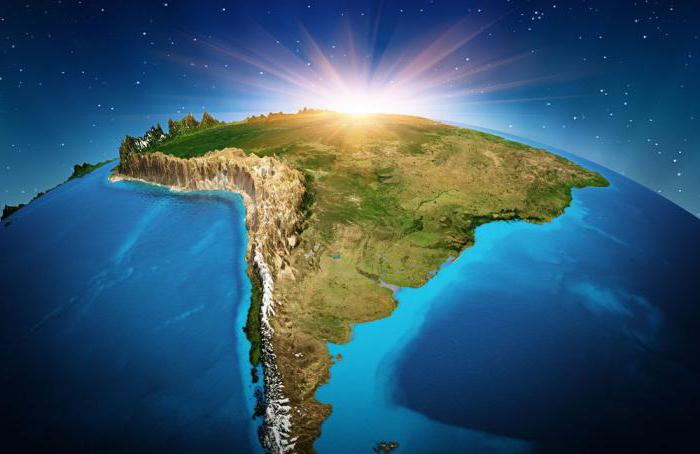 Список использованных интернет ресурсов:http://fb.ru/article/273032/poleznyie-iskopaemyie-yujnoy-ameriki-tablitsa-spisokhttps://сезоны-года.рф/полезные%20ископаемые%20Южной%20Америки.htmlФото  с сайта:http://fb.ru/article/273032/poleznyie-iskopaemyie-yujnoy-ameriki-tablitsa-spisok